2023应届生报名材料须知（必读）硕士研究生暂未取得毕业证和学位证者需提供请提供身份证正反面材料、本科的毕业证书、本科的学位证书、本科的教育部电子学历注册备案表、全国普通高等学校毕业生就业协议书（纸质版拍照或者就业协议网下载的pdf均可）、完整的盖有学校公章的毕业生就业推荐表。若本科为专升本，专科的毕业证书、学位证书、教育部电子学历注册备案表也需要提供）、投报岗位所要求的大学英语CET4/6级证书。    如果岗位要求完成规培的，暂时未取得规培证可以先不提供，但请提供盖有学校公章的完成规培的证明、岗位相关的资格证书及执业资格证书。  2）本科生暂未取得毕业证和学位证者需提供若本科为专升本，请提供身份证正反面材料、专科的毕业证书、专科的教育部电子学历注册备案表、全国普通高等学校毕业生就业协议书（纸质版拍照或者就业协议网下载的pdf均可）、完整的盖有学校公章的毕业生就业推荐表、投报岗位所要求的大学英语CET4/6级证书。若为四年全日制本科，请提供身份证正反面材料、全国普通高等学校毕业生就业协议书（纸质版拍照或者就业协议网下载的pdf均可）、完整的盖有学校公章的毕业生就业推荐表、投报岗位所要求的大学英语CET4/6级证书、岗位相关的资格证书及执业资格证书。3）专科生暂未取得毕业证需提供若为三年全日制专科，请提供身份证正反面材料、全国普通高等学校毕业生就业协议书（纸质版拍照或者就业协议网下载的pdf均可）、完整的盖有学校公章的毕业生就业推荐表、高中毕业证书、岗位相关的资格证书及执业资格证书。注意：1.教育部电子学历注册备案表和学籍在线验证报告不是一份材料，请应聘者提供准确。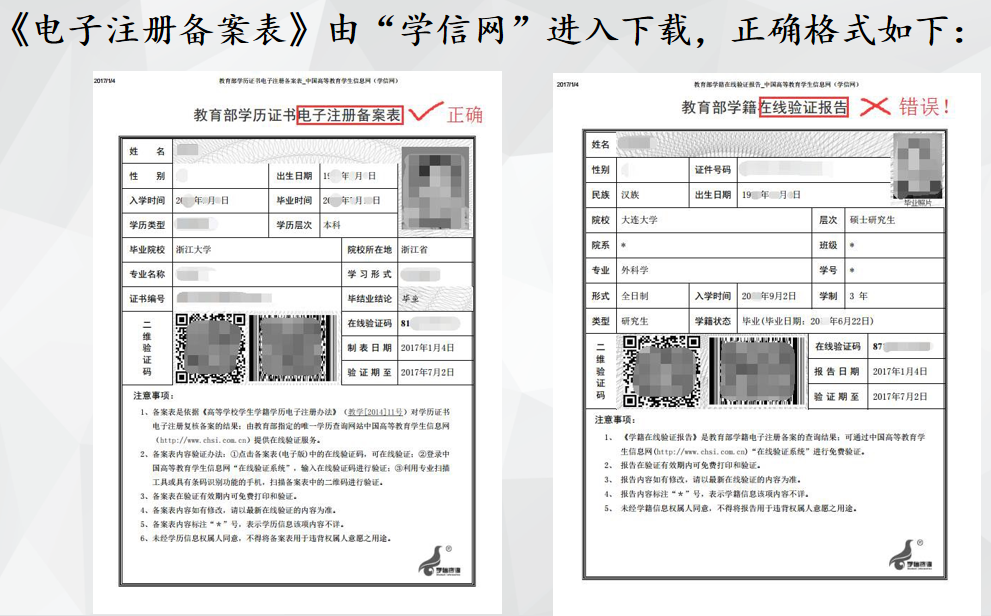 请各位应聘者确保完善好简历所需要的材料后，重新点我要应聘，选择岗位投递，无论审核通过与否，都会收到短信告知，请各位及时关注。若一直未收到消息请致电金华市人民医院组织人事部（0579-89138553，办公时间：上午8：00-11:30，下午13：30-17：00，双休日、节假日除外）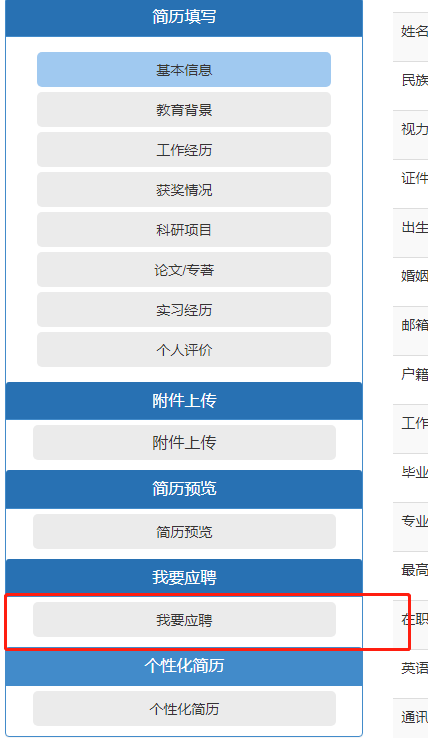 若简历被退回，说明提供的材料有误或者不完整，请及时修改保存后，选择岗位重新投递（无论审核通过与否，都会收到短信告知，请各位及时关注。若一直未收到消息请致电金华市人民医院组织人事部（0579-89138553，办公时间：上午8：00-11:30，下午13：30-17：00，双休日、节假日除外）4.若有技术上的问题请咨询：君顾招聘(杭州宏服软件有限公司) 电话：0571-88109809